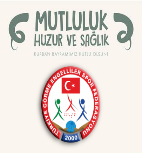   GÖRME ENGELLİLER SPOR FEDERASYONU BAŞKANLIĞI     TURKISH BLIND      SPORTS FEDERATIONSayı   : GESFED                                                                                                         …/12/2022Konu : 2022 Sezonu Goalball Erkekler 1.Lig, 2. Lig Ve Kadınlar 1. Lig 2.Devre  Müsabaka Reglamanı 2022 SEZONU GOALBALL ERKEKLER 1.LİG, 2. LİG VE KADINLAR 1. LİG 2.DEVRE  MÜSABAKA REGLAMANIMüsabakalar 24/12/2022-29/12/2022 tarihleri arasında Bartın ilinde yapılacaktır.Teknik toplantı yapılmayacaktır Seremoni ve Spor Salonları ile ilgili bilgilendirme daha sonra duyurusu yapılacaktır.Müsabakalarda yer alan kulüplere en fazla 6 sporcu 1 idareci, 1 antrenör, 1  masör veya refakatçı olmak üzere toplam 9 kişiye harcırah ödemesi yapılacaktır. Altyapı ve geliştirme desteği olarak ise 1.Lig kulüpleri ikinci devre için 4000 TL. 2.Lig kulüpleri ikinci devre için 3000 TL. Ödenecektir.Müsabakalara katılacak kulüplerERKEKLER 1. LİG     Yıldırım Belediyesi Altınokta GESK     Boğaziçi ESK     Ankara Goalball SK     Ankara Göreneller SK     Nilüfer Belediyesi GESK     Manisa Spil ESK     Mevlana ESK     Ankara Anadolu ESK     Çankaya Belediyesi GESK     Kayseri GESKERKEKLER 2. LİGYenimahalle Belediyesi GESKGaziantep Mitat Enç KSKYakutiye ESKManisa GESKEskişehir GESK TSK Rehabilitasyon Merkezi ESKAnka GESK15 Temmuz Akıncılar GESK     Edeler GESK DerneğiKADINLAR 1. LİG     Yenimahalle Belediyesi GESK     Yakutiye ESK     Denizli Görme Engelliler Okulu SK     K. Maraş Akçakoyunlu İYSK     Manisa GESK     Ankara Anadolu ESK      Nilüfer Belediyesi GESK     Mevlana ESK     Kahramanmaraş Gençlik Gücü SK2022 sezonunda Goalball Erkekler 1. Liginde son üç sırayı alan ve Goalball Kadınlar 1.Liginde son iki sırayı alan kulüpler bir alt lige düşeceklerdir. Goalball Erkekler 2. Liginde ise ilk üçe giren kulüpler bir üst lige çıkarken son iki takım ise bir alt lige düşecektir.Müsabakalar yayınlanan fikstüre göre oynanacaktır. Tertip kurulu; bir federasyon temsilcisi, bir MHK üyesi, bir teknik kurul üyesi, bir lig yürütme kurulu üyesi ve il temsilcisi olmak üzere 5 kişiden oluşacaktır.Müsabakaların işleyişi, itirazlar vb. her tür konu ile ilgili en son kararı verme yetkisi Tertip Kuruluna aittir. Tertip Kurulunun vermiş olduğu karara itiraz edilemez.Oyun kuralları ile ilgili itirazlar müsabakadan sonra 30 dakika içerisinde 250 TL depozitoyla birlikte Tertip Kuruluna yazılı olarak yapılacaktır. İtiraz geçerli sayıldığında depozito geri verilecektir. Aksi takdirde Görme Engelliler Spor Federasyonu banka hesabına yatırılarak dekont ilgilinin itiraz dilekçesinde belirtilen adrese postalanacaktır.Belirtilen zamanda başvurmayan, depozito yatırmayan ve yazılı başvuru yapmayan kulüplerin itirazları değerlendirmeye alınmayacaktır. Kurallara uygun olmayacak şekilde itiraz etmek için ısrarcı olan kulüp yönetici, sporcu ve idareciler disiplin kuruluna sevk edilerek müsabakadan menedilecektir. Lisans, sahte oyuncu ve sporcu ile ilgili vb. itirazlar ligin Federasyonca tescili yapılana kadar yapılabilir.Müsabakaların süreleri 12 şer dakikalık iki devreden toplam 24 dakika olacaktır. Müsabakalar saatinde başlayacak. Müsabakanın başlama saatinden önce takımlar ısınma salonlarında ısınmış ve hazır olmak zorundadır. Başlama saati gelmiş ve süre kalmamışsa ayrıca başlama saatinden sonra ısınmak için ek süre verilmeyecektir. Takımlar daha önceden salon görevlileri tarafından gösterilen uygun bir yerde ısınıp müsabakaya hazır olacak.Takımlar başlama saatinden en az yarım saat önce sahada olacaklardır. Müsabakaların teknik olarak bitmesi ve takımların çekilmesi gibi durumlarda müsabakalar erken başlar.Sporcuların lisansları 2022 sezonu vizeli olacaktır. Lisanslarda Goalball branşı yazacaktır. Lisanslarda silinti, kazıntı veya tahrip olmamalıdır. Sporcular muayenesi yapılmış B1, B2 veya B3 görme keskinliğine sahip olmalıdır. Erkeklerde 14 kadınlarda 12 yaşından küçük sporcular oynatılamaz.14. Maddede yer alan şartları taşımayan lisansla müsabakalarda yer alan sporcular ve kulüpleri müsabakalardan menedilecektir. Men edilen kulüpler tüm müsabakaları 10-0 hükmen kaybetmiş sayılacaktır. İlgililer disiplin kuruluna sevk edilecektir.Takımlar tek tip forma giyecektir. Formaların ön ve arka kısımlarına 20cm boyunda  1’den 9’a kadar numara verilir. Sporcular sezon boyunca aynı forma numarasıyla sahaya çıkar. Sporcular müsabaka boyunca spor ayakkabı kullanmak zorundadır. Sporcular müsabaka boyunca karartılmış kayakçı gözlüğü modelinde göz maskesi takmak zorundadır. Müsabakalarda bir takım, rakip takımın göz pedlerini karşılamak şartı ile maske altından pedle kapatılmasını isteyebilir. Ped takılmasını isteyen takımlar müsabaka başlamadan 5 dakika önce takılmasını istedikleri pedleri müsabaka hakemlerine verecek.Tertip Kuruluna, Yöneticilere, Hakemlere, MHK yetkililerine, organizasyon yetkililerine, salon görevlileri vb. görevli kişilere centilmenlik dışı davranışta bulunan kural dışı itiraz ve istekte bulunan veya müsabakanın işleyişini aksatan yönetici, sporcu, refakatçi, şoför, antrenör veya sağlık personeli federasyon disiplin kuruluna sevk edilir.Kulüplerimiz 21 Aralık 2022 saat 17.00’a kadar Görme Engelliler Spor Federasyonu Kulüp İşlemleri bölümüne, kafile listelerini sporcuların forma numaralarıyla birlikte gireceklerdir.Lig müsabakalarında Türkiye Görme Engelliler Spor Federasyonunun Goalball Lig talimatı geçerli olup çelişkili konularda IBSA kuralları geçerlidir. Bu talimatta da yer almayan konularda karar verme yetkisi Federasyona aittir.